ИзображениеНаименованиеРозница, руб.(до 100 тыс.руб.)Опт., руб.(от 100 тыс.руб.)ИзображениеНаименованиеРозница, руб.(до 100 тыс.руб.)Опт., руб.(от 100 тыс.руб.)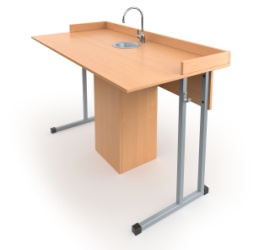 Стол ученический лабораторный с бортиками и сантехникойГабаритные размеры: 1200х600х830мм11120 руб.6541 руб.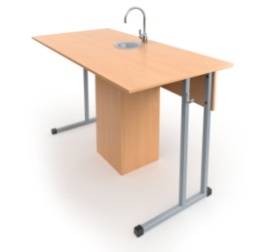 Стол ученический лабораторный с сантехникойГабаритные размеры: 1200х600х760мм10489 руб.6170 руб.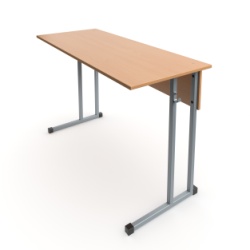 Стол ученический лабораторныйГабаритные размеры: 1200х600х760мм6644 руб.3908 руб.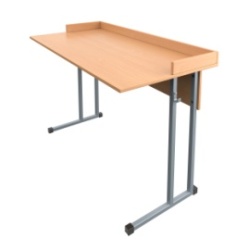 Стол ученический лабораторный с бортикамиГабаритные размеры: 1200х600х830мм7320 руб.4306 руб.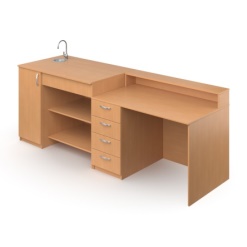 Стол демонстрационный для кабинета химииГабаритные размеры: 2400х750х900мм30207 руб.17769 руб.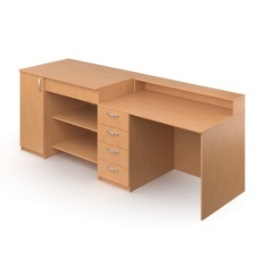 Стол демонстрационный для кабинета физикиГабаритные размеры: 2400х750х900мм27609 руб.16241 руб.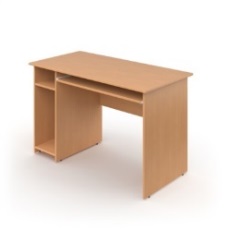 Стол компьютерныйГабаритные размеры: 1200х600х760мм6059 руб.3564 руб.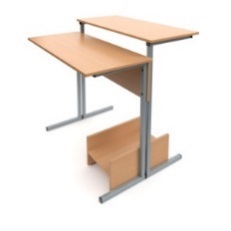 Стол компьютерный на металлокаркасе(только серый цвет металлокаркаса)Габаритные размеры: 900х800х760мм5105 руб.3003 руб.ИзображениеНаименованиеРозница, руб.(до 100 тыс.руб.)Опт., руб.(от 100 тыс.руб.)ИзображениеНаименованиеРозница, руб.(до 100 тыс.руб.)Опт., руб.(от 100 тыс.руб.)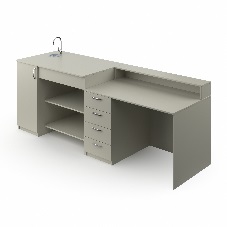 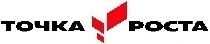 Стол демонстрационный для кабинета химииГабаритные размеры:2400х750х900мм32727 руб.19251 руб.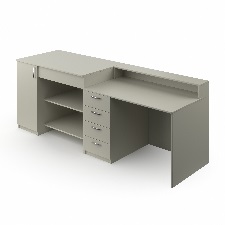 Стол демонстрационный для кабинета физикиГабаритные размеры:2400х750х900мм30407 руб.17887 руб.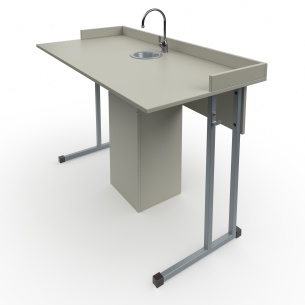 Стол ученический лабораторный с бортиками и сантехникой на квадратной трубеГабаритные размеры:1200х600х830 мм11684 руб.6873 руб.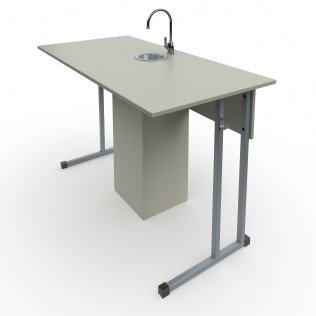 Стол ученический лабораторный с сантехникой на квадратной трубеГабаритные размеры:1200х600х760 мм11216 руб.6598 руб.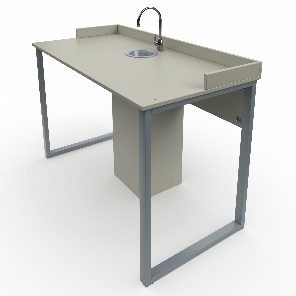 Стол ученический лабораторный с бортиками и сантехникой на прямоугольной трубеГабаритные размеры:1200х600х830мм13269 руб.7805 руб.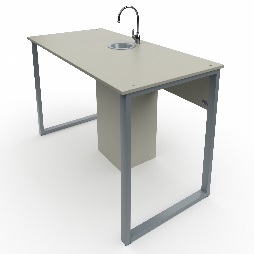 Стол ученический лабораторный с сантехникой на прямоугольной трубеГабаритные размеры:1200х600х760мм12679 руб.7458 руб.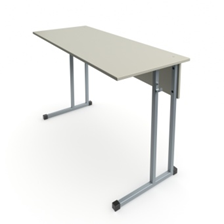 Стол ученический лабораторный на квадратной трубеГабаритные размеры:1200х600х760мм7251 руб.4265 руб.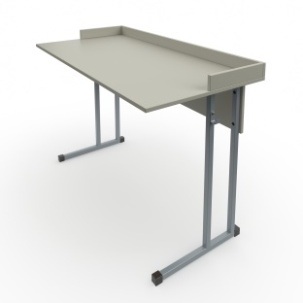 Стол ученический лабораторный с бортиками на квадратной трубеГабаритные размеры:1200х600х830 мм7922 руб.4660 руб.ИзображениеНаименованиеРозница, руб.(до 100 тыс.руб.)Опт., руб.(от 100 тыс.руб.)ИзображениеНаименованиеРозница, руб.(до 100 тыс.руб.)Опт., руб.(от 100 тыс.руб.)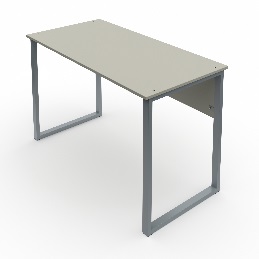 Стол ученический лабораторный на прямоугольной трубеГабаритные размеры:1200х600х760мм9617 руб.5657 руб.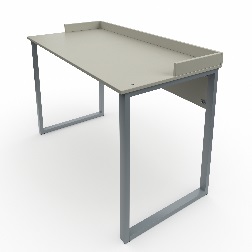 Стол ученический лабораторный с бортиками на прямоугольной трубеГабаритные размеры:1200х600х830мм10205 руб.6003 руб.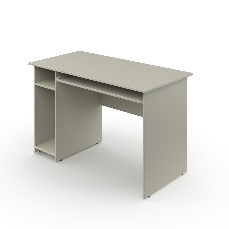 Стол компьютерныйГабаритные размеры:1200х600х760мм6517 руб.3834 руб.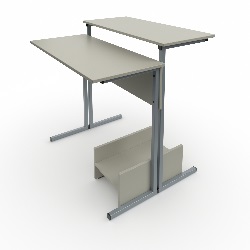 Стол компьютерный на металлокаркасеГабаритные размеры:900х800х760мм5609 руб.3299 руб.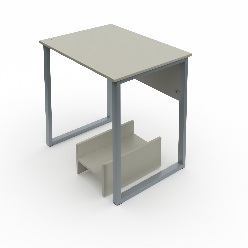 Стол компьютерный на прямоугольной трубе ТР1Габаритные размеры:800х600х760мм7424 руб.4367 руб.Пластик.покрытие белыйПластик.покрытиесерыйЛДСП белаяЛДСП сераяМеталлокаркас серый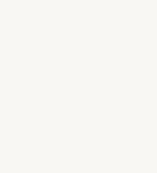 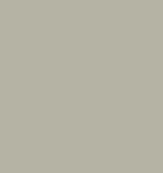 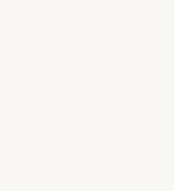 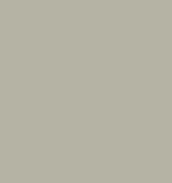 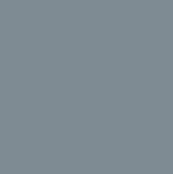 